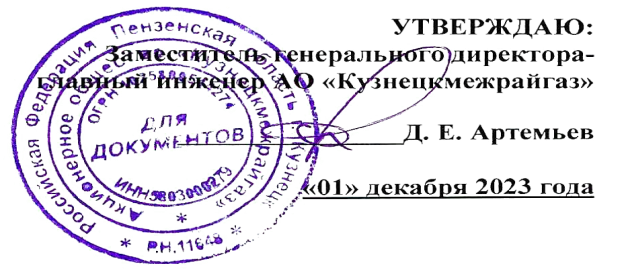 График технического обслуживания внутридомового газового оборудования в жилых домах Камешкирского района на I квартал 2024 года 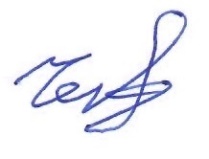 Составил: мастер по эксплуатации оборудования газовых объектов                              С. В. Черкасов№ п/пНаименование населённого пунктаI квартал 2024 годI квартал 2024 годI квартал 2024 год№ п/пНаименование населённого пунктаянварьфевральмарт123451село Русский Камешкир